.#16 Count introAlternative: “Trouble Is A Woman” by Julie Reeves (95 bpm…8 Count intro)CD…“It’s About Time” … Also available as Download from iTunes & www.amazon.co.ukHeel. Flick. Heel. Hook. Right Lock Step Forward. Heel. Flick. Heel. Hook. Left Lock Step Forward.Right Mambo Forward. Left Lock Step Back. Right Coaster Cross. Left Scissor Step.Chasse 1/4 Turn Right. Step. Pivot 1/2 Turn Right. Step. Heel Switches. & Right Kick-Ball-Cross.Right Side Step. Together. Step Forward. Left Side Step. Together. Step Forward. Right Mambo Forward. Left Shuffle 1/2 Turn Left.Start AgainNo Trouble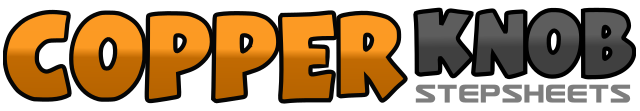 .......Count:32Wall:4Level:Improver.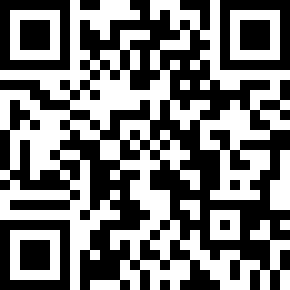 Choreographer:Robbie McGowan Hickie (UK) & Tony Vassell (UK) - November 2014Robbie McGowan Hickie (UK) & Tony Vassell (UK) - November 2014Robbie McGowan Hickie (UK) & Tony Vassell (UK) - November 2014Robbie McGowan Hickie (UK) & Tony Vassell (UK) - November 2014Robbie McGowan Hickie (UK) & Tony Vassell (UK) - November 2014.Music:Old Dan Tucker - Patrick Feeney : (CD: Livin' Life Loving You - iTunes)Old Dan Tucker - Patrick Feeney : (CD: Livin' Life Loving You - iTunes)Old Dan Tucker - Patrick Feeney : (CD: Livin' Life Loving You - iTunes)Old Dan Tucker - Patrick Feeney : (CD: Livin' Life Loving You - iTunes)Old Dan Tucker - Patrick Feeney : (CD: Livin' Life Loving You - iTunes)........1&Tap Right heel forward. Flick Right heel up to Right side.2&Tap Right heel forward. Hook Right heel across Left shin.3&4Step forward on Right. Lock step Left behind Right. Step forward on Right.5&Tap Left heel forward. Flick Left heel up to Left side.6&Tap Left heel forward. Hook Left heel across Right shin.7&8Step forward on Left. Lock step Right behind Left. Step forward on Left.1&2Rock forward on Right. Rock back on Left. Step back on Right.3&4Step back on Left. Lock step Right across Left. Step back on Left.5&6Step back on Right. Step Left beside Right. Cross step Right over Left.7&8Step Left to Left side. Close Right beside Left. Cross step Left over Right.1&2Step Right to Right side. Close Left beside Right. Make 1/4 turn Right stepping forward on Right.3&4Step forward on Left. Pivot 1/2 turn Right. Step forward on Left. (Facing 9 o’clock)5&Tap Right heel forward. Step Right beside Left.6&Tap Left heel forward. Step Left beside Right.7&8Kick Right forward. Step Right beside Left. Cross step Left over Right.1&2Step Right to Right side. Close Left beside Right. Step forward on Right.3&4Step Left to Left side. Close Right beside Left. Step forward on Left.5&6Rock forward on Right. Rock back on Left. Step back on Right.7&8Left shuffle making 1/2 turn Left stepping Left. Right. Left. (Facing 3 o’clock)